Verslag 31 januari 2020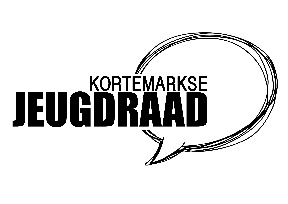 Verslag van de vergadering 
van de Kortemarkse JeugdraadGoedkeuring vorig verslag: goedgekeurdKalender jeugdraad:7 februari: infomoment animatoren, OC de Kouter, deuren open om 18u30, start om 19u21 februari: regionale jeugdraad in Staden om 20u Dinsdag 25 februari: jeugdraad29 februari: 9u-12u Brandpreventie, in de brandweerkazerne 22 maart jeugdverenigingsontbijt OC Hansam: start 9u3027-29 maart jeugdraadweekend3 mei putten vol pit, (2 mei klaarzetten)8 mei jeugdraad16 mei speeldorp (Werken)Kalender verenigingen:Andere data:7 februari: infomoment animatoren (OC de kouter)21 februari: marginale avond JH de Zunne13 maart toneelvoorstelling Neos ten voordele van Akabe Kortemark14 maart: kip rib Chiro Zarren14 maart: quiz jh fauteuil (gildezaal)4 april: kegelfuif Scouts11 april: loempiafuif Chiro Handzame8 mei: Aspibash Chiro Handzame18 april: spaghettiavond AkabeTe bespreken:Vorming bij de brandweer: 29/02, gelieve per jeugdvereniging te laten weten wie er komt. Stuur hiervoor een mailtje naar simon.nowe1@gmail.com en arne.verduyn@outlook.com EHBO: nog geen vorderingWerkgroep putten vol pit: tent (via de scouts)een bakfrigo en wasbak (chiro Handzame)Jaron mailt de materiaallijst voor de uitleendienst naar Merlijn …De chiro van Handzame wil terug wafels verkopenSpeeldorp: de springkastelen zijn geregeld simon zal nog eens opmeten of we ze allemaal kunnen plaatsenwe willen onder andere ook terug braadworsten voorzien ofwel zal dit gebeuren door de jins van de scouts of via Stijn Vanneste. Voor de jeugdverenigingen die komen voorzien we een speciale actie: alle aanwezigen krijgen 2  bonnetjes voor een drankje en een 4uurtje. Er volgt nog een speciale uitnodiging Groepsaankoop EHBO koffer: tot nu toe stuurde nog niemand zijn lijst door van welk EHBO materiaal er nodig is. Daarom verplaatsen we de deadline naar 11/02. Daarna doet Merlijn een prijsvraag bij verschillende leveranciers.Vuurplaats jeugddorp: er was de vraag gesteld om een (kamp)vuurplaats te maken aan het jeugddorp. Het voorstel werd met de aanwezigen besproken en moet nu ook eerst nog eens op het schepencollege komen. Graag willen we hier ook een arena rond maken, er dient wel voldoende (vlak) speelgras behouden te worden.Douche: er werd uitgelegd aan de chiro dat dit momenteel niet zal lukken. Omwille van het feit dat er misschien nieuwe toiletten komen in functie van het spoorpark. Hierin moeten dan zeker ook voldoende ruimte toegankelijke toiletten aanwezig zijn. .Boiler JH de zunne: de stukken zijn besteld, we kunnen enkel wachten op VinciJong bataljong Kortrijk: Simon, Sven, Ubbe en Merlijn namen hieraan deel. Het was een leuke informatieve avond. Erkenning weekendclub Merck: deze weekendclub (geen studentenclub) heeft ondertussen reeds een jaar werking. Ze vragen daarom ook hun erkenning aan, in functie van zaalgebruik en uitleendienst. Ze richten zich met hun werking op 18-30 jarigen en komen enkel tijdens het weekend samen.
Advies jeugdraad: erkennen als vereniging, nog wachten met het al dan niet indelen binnen de jeugdverenigingen (niet binnen de subsidiepot), evaluaeren na een jaar. Dit omdat er naast cantussen geen andere activiteiten georganiseerd werden.JH de meeuwe: er zijn naast Ube Willaert nog enkele geïnteresseerden om het jeugdhuis terug op te starten. Er is een voorzichtig positief advies vanuit de jeugdraad om dit te doen. Dinsdag 4/02 volgt er een vergadering met de schepen van jeugd, jeugddienst en de vrijwilligers die in het nieuwe bestuur willen gaan. Varia: Akabe: In functie van de werking vraagt de akabe om de oude bureau van de uitleendienst als snoezelruimte te kunnen gebruiken. Merlijn onderzoekt nog eens of dit mogelijk is met de dienst gebouwen.Neos: doet een toneelvoorstelling t.v.v. Akabe Kortemark, dit op 13 maart in de Gildezaal.Sleutels scouts (Merlijn en Lynn volgen dit verder op)Lynn vraagt of er soms jeugdverenigingen zijn die bloedgeven in groep? Tot nu toe is dit nog niet echt gebeurd, behalve eens door enkelen van Chiro Zarren. Bij de volgende bloedinzameling, zullen we een evenementje aanmaken met de jeugdraad om in groep te gaan.AanwezigenChiro ZarrenScouts KortemarkScouts (Akabe)Chiro HandzameJH De FauteuilJeugdbrandweerJH De Zunne KLJ KortemarkSimon HoetMilan VercoorenAshley MuyllaertNobel PetytStan VuylstekeStef VermeerschAxelle SerreynElien MolManou  VerduynUbbe WillaertMaxim Van Imschoot Jaron VermaerckeArne VerduynDylan Rommelaere/VoorzittersOnafhankelijkenJeugddienstSchepenSimon NowéSven DelodderStijn VannesteMerlijn LombaertLynn Vermote